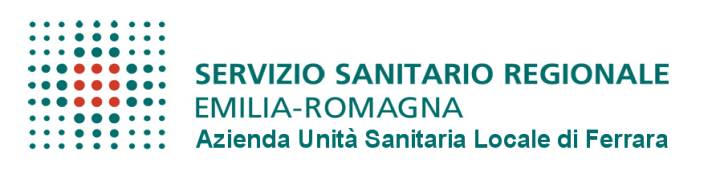 DENOMINAZIONE: ___________________________________________________________________________Ruolo di riferimento: 		Sanitario	    Professionale	    Tecnico	        AmministrativoPOSIZIONAMENTO ORGANIZZATIVO:Struttura superiore di riferimento: ______________________________________________________________Strutture in relazione di dipendenza diretta alla posizione: _________________________________________Strutture in posizione di dipendenza indiretta: ____________________________________________________CONTENUTI:MISSIONE: (Finalità prioritarie dell’incarico e breve descrizione delle motivazioni finalizzate alla copertura)______________________________________________________________________________________________________________________________________________________________________________________AREE DI RESPONSABILITA’: (Obiettivi generali assegnati all’incarico)______________________________________________________________________________________________________________________________________________________________________________________PRINCIPALI ATTIVITA’: (Principali attività che verranno svolte, in coerenza con gli obiettivi assegnati)______________________________________________________________________________________________________________________________________________________________________________________RISORSE ATTRIBUITE: Descrizione e quantificazione delle eventuali risorse attribuite alla diretta responsabilità del titolare (economiche e/o tecnologiche e/o personale, direttamente gestito o coordinato)Risorse economiche (budget gestito):___________________________________________________________Livello di negoziazione: Negozia attività / risorse con: 	 il proprio Responsabile 	 direttamente con la Direzione AziendaleRISORSE TECNOLOGICHE / STRUMENTALI (ATTREZZATURE SANITARIE, INFORMATICHE E/O ALTRO):__________________________________________________________________________________________RISORSE UMANE GESTITE:	Direttamente n° ____ Profilo/i Professionale/i _____________________________	Indirettamente n° ___ Profilo/i Professionale/i _____________________________PRINCIPALI INTERLOCUTORI (indicare con una crocetta):	INTERNI						ESTERNI	Relazioni dirette (fornitura di attività e/o servizi)			Relazioni con soggetti esterni all’Azienda (anche utenza	con interlocutori interni all’Azienda				esterna) e/o gestione di attività con diretto impatto sull’utenza	Eventuali ULTERIORI REQUISITI D’ACCESSO: Eventuali requisiti ritenuti necessari per l’accesso all'incaricoCONOSCENZE (titolo di studio e/o percorsi formativi):_________________________________________________________________________________________________________________________________________________________________________________COMPETENZE (tipo di esperienza e/o professionalità richiesta):________________________________________________________________________________________________________________________________________________________________________________Durata  ___________________________________________________________________________________Data ________	Proponente ________________________ Firma Proponente	__________________________FREQUENZA RELAZIONIFREQUENZA RELAZIONIFREQUENZA RELAZIONIFREQUENZA RELAZIONIFREQUENZA RELAZIONIFREQUENZA RELAZIONITipologia interlocutoriElevataMediaBassaTipologia interlocutoriElevataMediaBassa1)1)2)2)3)3)CRITERIO:Punti attribuibili Punti attribuiti1) Livello di autonomia e responsabilità della posizione(anche in relazione alla presenza di posizioni sovraordinate):Max 20a) Afferisce al Dirigente di Modulo Organizzativo (M.O.) o ad altro incarico, anche di funzione10b) Afferisce direttamente al Direttore di U.O. o Dipartimento o Dirigente D.I.T.15c) Afferisce direttamente alla Direzione aziendale (Staff) e/o ha valenza interaziendale (con reali funzioni integrate) 202) Complessità ed implementazione delle competenze:Max 20a) Complessità bassa: attività consolidata e ripetitiva, bassa differenziazione interna.1-5b) Complessità media: informazioni complesse, processi poco standardizzabili, significativa differenziazione interna.6-10c) Complessità elevata: informazione da recuperare ed elaborare, alta differenziazione di attività poco standardizzabili. 11-203) Dimensione organizzativa di riferimento:Max 20a) bassa: - fino a 5 risorse umane gestite (per incarichi attribuiti a personale ruolo amm.vo tecnico, prof.le);- fino a 20 risorse umane gestite direttamente o indirettamente in un gruppo monoprofessionale o multiprofessionale (per incarichi attribuiti a personale ruolo sanitario);1-5b) media - > 5 e fino a 15 risorse umane gestite) per incarichi attribuiti a personale ruolo amm.vo tecnico, prof.le;- > 20 e fino a 50 risorse umane gestite direttamente o indirettamente in un gruppo monoprofessionale o multiprofessionale (per incarichi attribuiti a personale ruolo sanitario);6-10c) elevata- >15 risorse umane gestite (per incarichi attribuiti a personale ruolo amm.vo tecnico, prof.le);- > 50 risorse umane gestite direttamente o indirettamente in un gruppo monoprofessionale o multiprofessionale (per incarichi attribuiti a personale ruolo sanitario);11-204) Valenza strategica rispetto agli obiettivi aziendali: Max 25a) bassa: collabora al raggiungimento di Obiettivi di U.O. / Dipartimento1-5b) media: collabora al raggiungimento di Obiettivi Aziendali6-15c) elevata: gestisce progetti di particolare rilievo strategico16-255) Complessità relazionale e organizzativa:Max 15a) bassa: - ha quasi esclusivamente interlocutori interni e in n° ridotto (fino a 10) e/o area di esercizio professionale distrettuale1-5b) media: - ha poco frequenti rapporti all’esterno (fino a 10) e n° elevato interno (>10) e/o area di esercizio professionale aziendale6-10c) elevata:- ha frequenti relazioni con interlocutori esterni (>10) e n° elevato interno (>10) e/o area di esercizio professionale interaziendale11-15